Требования для разработки корпусаМаксимальные габариты: ширина 107мм, длинна 170мм, высота 35мм.Нужно обеспечить возможность естественной конвекции для охлаждения деталей устройства.Дизайн должен обеспечить установку в корпус печатной платы с учетом выступающих разъемов.Печатная плата устройства крепится 4 мя шурупами либо винтами М3 к одной из частей корпуса.На печатной плате компьютера расположены разъемы для подключения внешних устройств. Внешние части корпуса не должны мешать подключению разъемов этих устройств согласно геометрии ответных разъемов.На устройстве должна быть кнопка для включения устройства. Роль внешней части кнопки может выполнять как часть самого корпуса так и отдельный элемент.Учет технологии производстваДизайн может быть рассчитан для изготовления корпуса из пластика, способом горячего литья под давлением (соблюдение технологических уклонов для извлечения деталей корпуса из пресс-форм.) Или из листового материала, холодной прессовой штамповкой, гибкой.3д модель печатной платы устройства в приложении.Ссылка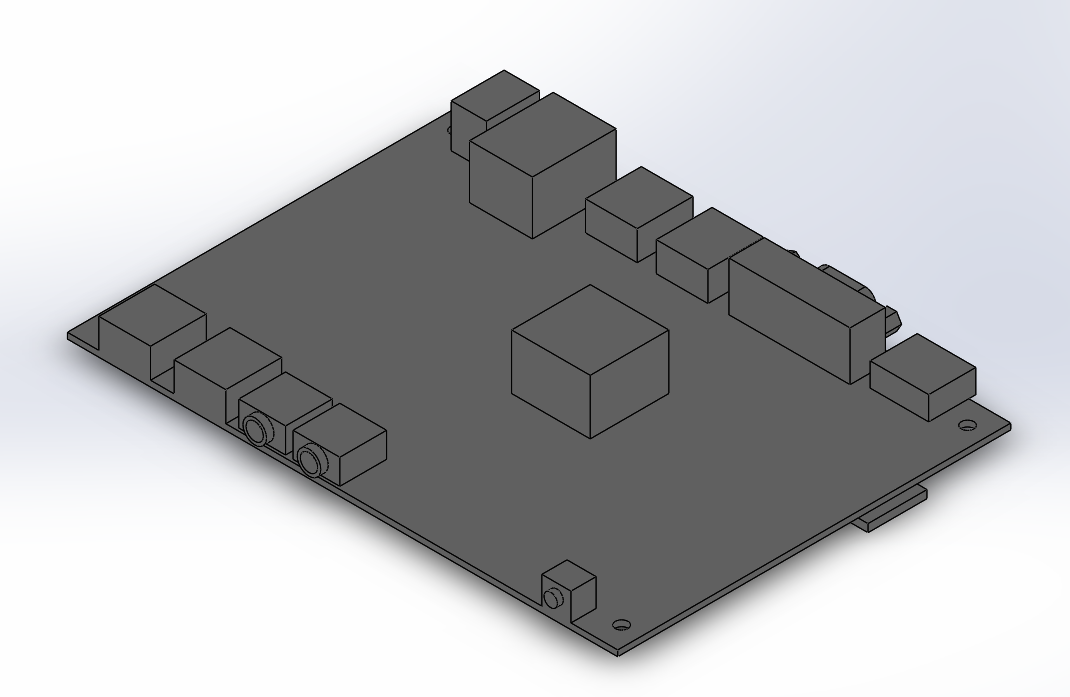 